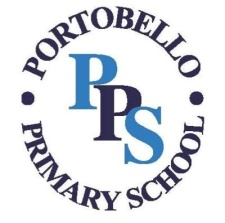 AutumnTerm 1AutumnTerm 2SpringTerm 1SpringTerm 2SummerTerm 1SummerTerm 1SummerTerm 2Core StrandsLiving In The Wider WorldRelationship (RSE)Health and WellbeingHealth and WellbeingLiving In The Wider WorldLiving In The Wider WorldRelationship (RSE)ThemesBeing Me in My WorldRelationshipsDreams and AspirationsHealthy MeCelebrating DifferenceCelebrating DifferenceChanging MeReceptionRRights and Responsibilities *Self-IdentityUnderstanding Feelings*Family LifeBeing A Good FriendFalling OutNever Give Up (Challenges & Perserverence)Goal SettingAchieving Goals*JobsHealthy Lifestyle(Food & Excerise)Keeping CleanBeing SafeWhat Makes Me SpecialProud To Be MeWhere I Learn And LiveWhat Makes Me SpecialProud To Be MeWhere I Learn And LiveBodies And BoundariesGrowing UpFun And FearsYear One1Rights and Responsibilities Feeling Special and SafeRewards and Consequences*Belonging To A FamilyPeople Who Help UsEmotional and Physical Contact PreferencesQualities As A Friend and A PersonFeelings Of Myself & OthersAchievements Of Myself and Others.Goal Setting and ChallengesKeeping Healthy, Clean and Happy(Diet, Daily Routines and Mental Health)Being Safe In My HomeSimilaritiesCelebrating Differences*Making New FriendsSimilaritiesCelebrating Differences*Making New FriendsMy BehaviourRespecting Me, Respecting YouCoping with Change (Transition)Year Two2Rights and ResponsibilitiesRewards and ConsequencesValue and ContributionsChoicesPhysical and Emotional BoundariesFriendship and ConflictSecrets and TrustAchieving Realistic GoalsGroup CooperationContributing to and Sharing SuccessRecognising FeelingsHealthy Body, Healthy MindKeeping Safe*Gender Diversity*Assumptions and Stereotypes*Celebrating Diversity and Remaining Friends*Gender Diversity*Assumptions and Stereotypes*Celebrating Diversity and Remaining FriendsIncreasing IndependenceHealthy FamiliesPreparing for TransitionYear Three3Rights and ResponsibilitiesSelf-Identify and WorthSeeing Things From Others Perspectives*Family Life*Being Aware of How My Choices Affect OthersMental HealthDreams and AmbitionsManaging FeelingsHealthy LifestylesImportance of Exercise and RestFood Labelling and Healthy SwapsMedia Literacy and Digital Resilience*Recognising How Words Can Be HurtfulGiving and Receiving ComplimentsMedia Literacy and Digital Resilience*Recognising How Words Can Be HurtfulGiving and Receiving ComplimentsRespectChallenging My IdeasPreparing For Transition                Autumn                   Term 1                Autumn                   Term 1AutumnTerm 2SpringTerm 1SpringTerm 2SummerTerm 1SummerTerm 1SummerTerm 2Core ThemesLiving In The Wider WorldRelationship (RSE)Health and WellbeingHealth and WellbeingLiving In The Wider WorldLiving In The Wider WorldRelationship (RSE)UnitsBeing Me in My WorldRelationshipsDreams and GoalsHealthy MeCelebrating DifferenceCelebrating DifferenceChanging MeYear Four4Rights and ResponsibilitiesRewards and ConsequencesUnderstanding InfluencesFriendshipsLove and LossGetting On Falling OutCreating Realistic DreamsWorking In a GroupOvercoming DisappointmentHygieneSmoking and AlcoholMental Health*Challenging AssumptionsHaving a Voice*Enjoying and Respecting Other Cultures*Challenging AssumptionsHaving a Voice*Enjoying and Respecting Other CulturesSecrets and SafetyDeveloping ConfidencePreparing For TransitionYear Five5Rights and ResponsibilitiesBeing A CitizenHow Behaviour Affects GroupsMental HealthSafer Online CommunitiesDangers of Online Grooming (SMART Safety)Importance of Money*Jobs and CareersSupporting Others (Charity)SafetyEmergency AidMental HealthCultural Difference and How They Cause ConflictRacismMaterial Wealth and HappinessCultural Difference and How They Cause ConflictRacismMaterial Wealth and HappinessSelf-Image and Body ImagePubertyPreparing For TransitionYear Six 6Rights and ResponsibilitiesGlobal Citizenship*Future CareersFeeling Welcome and ValuedPower and ControlTechnology Responsibility and SafetyPersonal Learning Goals In and Out Of SchoolMaking a Difference In The WorldTaking Personal ResponsibilityEmotional HealthMental Health*Perceptions Of NormalityUnderstanding Disability*Recognising How Words Can Be Hurtful*Perceptions Of NormalityUnderstanding Disability*Recognising How Words Can Be HurtfulSelf-Image and Body ImagePuberty and Feelings *Physical AttractionTransitionAnti-BullyingLearning based on anti-bullying will be integrated throughout each of the celebrating difference, healthy me and relationship themes as well as through additional anti-bullying events/focus weeks carried out throughout the academic year. Anti-BullyingLearning based on anti-bullying will be integrated throughout each of the celebrating difference, healthy me and relationship themes as well as through additional anti-bullying events/focus weeks carried out throughout the academic year. Anti-BullyingLearning based on anti-bullying will be integrated throughout each of the celebrating difference, healthy me and relationship themes as well as through additional anti-bullying events/focus weeks carried out throughout the academic year. Anti-BullyingLearning based on anti-bullying will be integrated throughout each of the celebrating difference, healthy me and relationship themes as well as through additional anti-bullying events/focus weeks carried out throughout the academic year. StonewallThemes identified to have content related to Stonewall have been highlighted using the * symbol.StonewallThemes identified to have content related to Stonewall have been highlighted using the * symbol.Kidsafe and Operation EncompassBoth of these interventions will take place in the Relationships Unit.Kidsafe and Operation EncompassBoth of these interventions will take place in the Relationships Unit.